IntroductionThis memo presents results of the Guidehouse analysis of the 2021 economic and employment impacts produced by the 2021 Peoples Gas energy efficiency portfolio. This analysis was conducted in alignment with the Illinois Energy Efficiency Policy Manual (“the Policy Manual”) Version 2.0's requirement that each program administrator in Illinois must annually report estimates of the economic development and employment impacts of its energy efficiency programs.The methodology used in this analysis is consistent with the methodology developed by the Illinois Stakeholder Advisory Group Non-Energy Impacts Working Group and used in the previously prepared 2018, 2019, and 2020 analyses.ResultsSummary of Input DataTable 1 presents a summary of input data used for the 2021 economic and employment impact analysis. All data was sourced from the evaluation team's 2021 evaluation of the Peoples Gas energy efficiency portfolio.Table 1. Summary of Economic and Employment Impact Analysis Input DataSource: Guidehouse analysis of Peoples Gas Tracking data (2021)Employment Impacts Figure 1 presents a visual summary of the employment impacts of the 2021 energy efficiency portfolio investments over time, separated into direct, indirect, and induced impacts. Because the portfolio produces long-term economic effects because of persisting energy savings, employment impacts produced are not confined to a particular year but occur over the 2021-2045 period.Figure 1.  Peoples Gas Portfolio Employment Impacts (2021-2045)Source: Guidehouse analysis of Peoples Gas Tracking data (2021)The large spike in impacts seen in 2021 results from initial spending triggered by the implementation and management of Peoples Gas’s portfolio in the calendar year 2021, including but not limited to program incentives and rebates, program administrative spending, and net incremental measure spending resulting from the effects of the portfolio. The impacts beyond 2021 are derived almost entirely from the effects of the Peoples Gas’s portfolio in the form of net ratepayer bill savings realized by those who were treated by or participated in Peoples Gas’s 2021 programs. Impacts persist over the same period as the cumulative persisting annual savings (CPAS) produced by the Peoples Gas portfolio.Industry Labor Income and Business Sales Figure 2 presents direct, indirect, and induced effects on labor income and industry output from the 2021 Peoples Gas portfolio. The figure separates these effects into two categories: 1) program-induced spending (incentives/rebates and net incremental costs) and program administration costs (2021); and 2) net ratepayer bill savings and fuel/transportation expenditure savings (2021-2045).  Figure 2. Peoples Gas Portfolio Labor Income and Industry Output Impacts (2021-2045)Source: Guidehouse analysis of Peoples Gas Tracking data (2021)Table 2 presents a summary of the cumulative industry labor income and industry output impacts (“economic impacts”) of the 2021 energy efficiency portfolio investments (2021-2045).Table 2. Cumulative 2021-2045 Industry Labor Income and Industry Output Impacts of 2021 Peoples Gas Energy Efficiency Portfolio InvestmentsSource: Guidehouse analysis of Peoples Gas Tracking data (2021)AppendixFigure 3, Table 6, and Table 7 provide cumulative economic impacts and employment impacts in a format similar to that presented in the 2018 analysis for the purpose of comparison. The evaluation team advises against use of employment impacts reported in job-years for ongoing reporting moving forward. As shown in Figure 1, employment impacts are long-term effects not confined to a particular year, and reporting in job-years can mislead readers as to the effects produced.Figure 3. Cumulative Economic Impacts (2021-2045)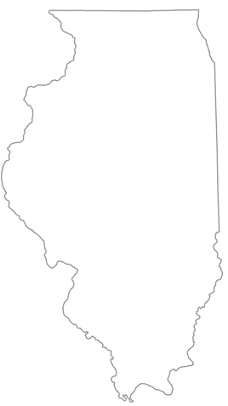 Source: Guidehouse analysis of Peoples Gas Tracking data (2021)Table 3. Job Impacts by Year (2021-2045)Source: Guidehouse analysis of Peoples Gas Tracking data (2021)Table 4: Economic Impacts by Time Period (2018, 2019, 2020, 2021)Source: Guidehouse analysis of Peoples Gas Tracking dataTable 5: Job-Year Impacts by Time Period (2018, 2019, 2020, 2021)Source: Guidehouse analysis of Peoples Gas Tracking dataTable 6: Cumulative Economic Impacts (2021-2045)Source: Guidehouse analysis of Peoples Gas Tracking data (2021)Table 7: Job-Year Impacts by Category (2021-2045)Source: Guidehouse analysis of Peoples Gas Tracking data (2021)*Sums may not equal totals due to roundingEconomic Impact Assessment Methodology The economic impact assessment for energy efficiency programs follows a three-step process (depicted in Figure 4):Data collection of the economic activities of the energy efficiency programsEconomic modeling of these activities using IMPLANAnalysis of the results – summarizing and assessing the economic measures (e.g. industry output, labor income, and jobs)Figure 4. Economic Impact Assessment MethodologySource: GuidehouseTo:  Peoples Gas From:Bryan Montes, Aneesha Aggarwal, Adam Winston, Patricia Plympton, & Kevin Grabner, GuidehouseCC:Elizabeth Horne, ICC Staff; Celia Johnson, Illinois Stakeholder Advisory GroupDate:November 7, 2022Re:2021 Peoples Gas Energy Efficiency Portfolio Economic Impact ReportingImpact CategoryAmount ($M’s)Description of ImpactTime PeriodBill Savings$87MPositive economic effect on ratepayers2021-2045Program Funding-$24MNegative economic effect on ratepayersOver WAML period (Gas: 2021)Net Ratepayer Bill Savings$63MNet economic effect on ratepayers2021-2045Lost Utility Fuel Expenditures-$6MNegative economic impact on fuel production and transportation2021-2045Incentives and Rebates$14MPositive economic effect on ratepayers2021Net Incremental Measure Costs$24MNegative economic effect on ratepayers; positive economic effect on retailers and suppliers2021Program Administration Costs$11MPositive economic effect on utilities2021Impact TypeLabor IncomeIndustry OutputDirect$21M$49M Indirect$8M$21M Induced$23M$95M Total$52M$165M YearDirectIndirectInducedTotal202117882433042022853548202385354820245331402025533140202663283820272122252028112123202911212320300121222031011920203211171920331117192034111719203511171820361<1682037<1<1672038<1<1672039<1<1562040<1<1562041<1<1112042<1<11<12043<1<1<1<12044<1<1<1<12045<1<1<1<1Total221112408741Time PeriodJob YearsJob YearsJob YearsLabor IncomeLabor IncomeLabor IncomeIndustry OutputIndustry OutputIndustry OutputTime PeriodImpact TypeUtility TerritoryRest of StateState TotalUtility TerritoryRest of StateState TotalUtility TerritoryRest of StateState Total2021 - 2045Direct2210221$20.7M$0.0M$20.7M$48.6M$0.0M$48.6M2021 – 2045Indirect9715112$7.2M$1.0M$8.2M$17.5M$3.9M$21.5M2021 – 2045Induced39414408$22.1M$0.8M$23.0M$91.8M$3.0M$94.9M2021 – 2045Total71229741$50.0M$1.8M$51.9M$158.0M$6.9M$164.9M2020 - 2044Direct1890189$15.2M$0.0M$15.2M$41.2M$0.0M$41.2M2020 - 2044Indirect831597$6.1M$0.9M$7.0M$14.8M$3.6M$18.4M2020 - 2044Induced24110251$13.5M$0.6M$14.1M$53.7M$2.1M$55.7M2020 - 2044Total51325538$34.8M$1.5M$36.3M$109.6M$5.7M$115.3M2019 - 2043Direct1770177$13.9M$0.0M$13.9M$38.3M$0.0M$38.3M2019 - 2043Indirect761490$5.7M$0.8M$6.5M$13.7M$3.4M$17.1M2019 - 2043Induced1698177$9.5M$0.5M$9.9M$36.0M$1.6M$37.6M2019 - 2043Total42322445$29.1M$1.3M$30.4M$88.0M$5.0M$93.0M2018 - 2042Direct1330133$10.8M$0.0M$10.8M$30.3M$0.0M$30.3M2018 - 2042Indirect601171$4.5M$0.6M$5.1M$10.8M$2.6M$13.4M2018 - 2042Induced1126118$6.3M$0.3M$6.6M$20.7M$1.1M$21.8M2018 - 2042Total30517321$21.6M$1.0M$22.6M$61.9M$3.7M$65.6M2018 - 2045Sum Total1,953932,045$135.5M$5.6M$141.2M$417.5M$21.3M$438.8M Direct Job Years Direct Job YearsIndirect Job YearsIndirect Job YearsInduced Job YearsInduced Job YearsTime PeriodUtility TerritoryRest of StateUtility TerritoryRest of StateUtility TerritoryRest of StateState Total2021 - 204522109715394147412020 - 204418908315241105382019 - 20431770761416984452018 - 20421330601111263212018 - 2045720031655916382,045Impact CategoryUtility TerritoryRest of StateState TotalJob Years711 Job Years30 Job Years741 Job YearsLabor Income$50M$2M$52MIndustry Output$158M$7M$165MImpact Type Utility TerritoryRest of StateState TotalDirect221 Job Years0 Job Years221 Job YearsIndirect97 Job Years15 Job Years112 Job YearsInduced 394 Job Years14 Job Years408 Job YearsTotal711 Job Years30 Job Years741 Job Years